Studie- en vakboeken Dedicon Uitgekomen kwartaal 1 2021Bevat alle gesproken boeken die in de periode januari t/m maart 2021 aan de collectie van Dedicon zijn toegevoegd Over deze lijstDeze lijst bevat de gesproken boeken van Dedicon Educatief die in het eerste kwartaal van 2021 aan de collectie van Dedicon zijn toegevoegd. De lijst bevat informatieve boeken voor volwassenen. De boeken zijn gesorteerd op achternaam van de auteur. De volgende gegevens zijn opgenomen:Auteur en titelEen korte inhoudomschrijving (indien beschikbaar)Het jaar van uitgaveOpleidingsniveau (mbo, hbo of wo)Het boeknummerAanduiding van het genre ‘niet’, omdat het gaat om informatieve boekenAanduiding V (voor volwassenen)Aanduiding 1 of meer dc = Daisy-schijfjes (omvang van het boek)Duur van het boek (voorbeeld 10:17 = 10 uur en 17 minuten)Vertolking NL: voorgelezen met een Nederlandse stemN.B. De boekgegevens worden rechtstreeks geleverd door Dedicon Educatief en niet gewijzigd voor de configuratie naar dit bestand. Dit bestand is met de grootst mogelijke zorg opgesteld, taal en spelfouten onder voorbehoud. Opgeven van boeksuggesties: Een boeksuggestie indienen doet u zo:Zoek in dit bestand.Noteer de titel, auteur en het boeknummer van het desbetreffende boek.U mailt de boeksuggestie aan klanten@passendlezen.nl met uw klantgegevens. In de onderwerpsregel noteert u (minimaal) ‘Suggestie studie- en vak’.De boeksuggestie voor het studie- en vakboek wordt door Passend Lezen in behandeling genomen. U ontvangt een terugkoppeling of het boek wel of niet in de collectie past en wordt opgenomen.Inhoud:
Over deze lijst	IIInformatieve boeken voor volwassenen	1Informatieve boeken voor volwassenenAken, Teun van / Toekomstbestendig ondernemen : de OK ! methode als basis
2019
hbo,wo
s473099 niet - V - 1dc 10:17 NL
____________________________Al, Toine / HR Analytics
waarde creëren met datagedreven HR-beleid
2018
hbo,wo
s473619 niet - V - 1dc 15:03 NL
____________________________Albers, C.L.G.F.H. / Bestuursrecht begrepen 4e dr
Studieboek op hbo/wo-niveau
2020
hbo,wo
s473053 niet - V - 2dc 30:12 NL
____________________________Beck-Soeliman, M.S. / Praktisch internationaalrecht 2e dr
2019
hbo,wo
s473051 niet - V - 1dc 11:34 NL
____________________________Beurskens, Sandra / Meten in de praktijk
stappenplan voor het gebruik van meetinstrumenten in de gezondheidszorg
2020
hbo
s473403 niet - V - 1dc 11:56 NL
____________________________Blanken, C. / Psychiatrie voor de sociaal werker
2016
hbo,wo
s473148 niet - V - 2dc 33:20 NL
____________________________Blois, M. de / Grondslagen van het recht : 1 Hoofdlijnen
2018
hbo,wo
s472945 niet - V - 1dc 21:04 NL
____________________________Diepenmaat, F. / Gemeenterecht in de praktijk
Gemeenterecht in de praktijk' bevat een algemene beschouwing van de aard en positie van de gemeentelijke overheid en biedt op een toegankelijke wijze inzicht in het gemeenterecht in de praktijk
2016
hbo,wo
s473393 niet - V - 1dc 15:29 NL
____________________________Eijsbouts, Willem Thomas / Europees Recht : algemeen deel
2020
hbo,wo
s472943 niet - V - 2dc 27:00 NL
____________________________Garenfeld, Willy / Alles over psychische stoornissen
Gids voor pati?nten en naastbetrokkenen, gebaseerd op de categorisering van de Amerikaanse DSM-5
2016
hbo
s473612 niet - V - 1dc 19:14 NL
____________________________Geugjes, H.C. / Arbeidsrecht begrepen 9e dr
2020
hbo
s473572 niet - V - 1dc 22:00 NL
____________________________Graaf, Marie-Leontine de / Commissaris worden
op weg naar je eerste commissariaat
2020
s473413 niet - V - 1dc 3:09 NL
____________________________Hedeman, Bert / Projectmanagement op basis van ICB versie 4
De inhoud is gebaseerd op de Individual Competence Baseline version 4 (ICB4) van de International Project Management Association (IPMA) en beschrijft alle vakinhoudelijke, gedragsmatige en contextuele competenties voor de projectprofessional zoals deze zijn gespecificeerd in de examengids van IPMA Nederland
2018
hbo,wo
s473098 niet - V - 2dc 42:06 NL
____________________________Heijne, Bas / Leugen & waarheid
Waarom groeit het wantrouwen jegens de wetenschap? Waarom trekken mensen zich steeds minder aan van feiten? Waarom is identiteit zo’n heet hangijzer geworden, in de politiek en in ons eigen leven? Waarom kost het zo veel moeite de zwarte bladzijden van onze geschiedenis onder ogen te zien? Waarom verdwijnt religie niet? Waarom is racisme zo hardnekkig? Hoe komt het dat de mens zowel goedmoedig is als uitermate gewelddadig? Voor NRC Handelsblad ging vermaard essayist Bas Heijne op zoek naar het verhaal achter het dagelijkse rumoer en de krantenkoppen
2021
hbo
s473610 niet - V - 1dc 4:39 NL
____________________________Horst, Wim ter / Het herstel van het gewone leven
Analyse van een aantal problematische opvoedingssituaties van alledag, waarbij veel aandacht wordt geschonken aan de positie van de opvoeder daarin.
2006
hbo,wo
s473147 niet - V - 1dc 3:47 NL
____________________________Houten, Theo van / Financial control van projecten
waarde cre?ren met projecten
2013
hbo,wo
s473100 niet - V - 1dc 9:43 NL
____________________________Jan Rademaker / Syllabus Klassieke Hypnotherapie inductie III
2021
hbo,wo
s473535 niet - V - 1dc 1:10 NL
____________________________Jörg, N.D. / Strafrecht met mate 14e dr
2019
hbo,wo
s472942 niet - V - 2dc 24:56 NL
____________________________Kronenberg, M. / Grondtrekken van het Nederlandse strafrecht 8e dr
2020
hbo,wo
s473052 niet - V - 1dc 20:41 NL
____________________________Kruyzen, Hans / Spraakmakend presenteren
Handzaam hulpmiddel om goede, gestructureerde presentaties te geven, zowel mondeling als schriftelijk
2007
hbo,wo
s473097 niet - V - 1dc 6:25 NL
____________________________Nathans, Hannah / Adviseren als tweede beroep
resultaat bereiken als adviseur
2015
hbo
s473405 niet - V - 1dc 20:23 NL
____________________________Oudheusden, Jan van / Verhalen van Brabant
geschiedenis en erfgoed in tien tijdvakken
2015
wo
s473470 niet - V - 1dc 17:13 NL
____________________________Rademaker, Jan / Syllabus Miltonmodel
klassieke hypnotherapie Miltonmodel
2021
hbo,wo
s473638 niet - V - 1dc 0:29 NL
____________________________Rorink, Fred / Management en organisatie 2e ed
2020
hbo
s473565 niet - V - 2dc 27:05 NL
____________________________Rutten, S.S.M. / Praktisch ondernemingsrecht 3e dr
2020
hbo,wo
s473573 niet - V - 2dc 27:11 NL
____________________________Sap, Jan Willem / Jurisprudentie Europees recht 1963-2018
2019
hbo,wo
s472946 niet - V - 3dc 58:15 NL
____________________________Schaaijk, Geertje van / Praktijkgericht juridisch onderzoek
2019
hbo,wo
s473568 niet - V - 1dc 17:10 NL
____________________________Schlössels, R.J.N. / Kern van het bestuursrecht 5e dr
Studieboek op universitair niveau. Inleiding in het algemeen bestuursrecht
2017
wo
s472944 niet - V - 2dc 26:43 NL
____________________________Steiner, Rudolf / Het Bijbelse scheppingsverhaal
Beschouwing over de zeven Scheppingsdagen uit het oudtestamentische boek Genesis in het licht van de antroposofie, waarbij de Schepping wordt gezien als een geestelijk proces
2016
hbo,wo
s472994 niet - V - 1dc 9:15 NL
____________________________Verhoeven, Henk / Psychodiagnostiek en assessment
Handboek voor de toegepast psycholoog (hbo of universitair)
2014
hbo,wo
s473234 niet - V - 1dc 14:34 NL
____________________________Verhoeven, Nel / Wat is onderzoek? 6e druk
Methoden, technieken en organisatie van sociaal-wetenschappelijk onderzoek
2018
hbo,wo
s473404 niet - V - 1dc 23:46 NL
____________________________Vonk, Roos / Sociale psychologie 4e herz. dr
2017
hbo,wo
s473406 niet - V - 2dc 44:41 NL
____________________________Bibliotheekservice Passend LezenPostbus 840102508 AA Den HaagTel.: 	070 - 338 15 00E-mail: 	klanten@passendlezen.nlWebsite:	www.passendlezen.nl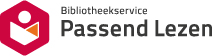 